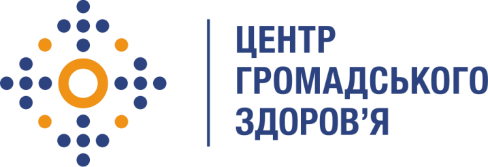 Державна установа 
«Центр громадського здоров’я Міністерства охорони здоров’я України» оголошує конкурс на посаду завідувача відділу антимікробної резистентності, профілактики інфекцій та інфекційного контролюНазва позиції: завідувач відділу антимікробної резистентності, профілактики інфекцій та інфекційного контролюРівень зайнятості: повна		                                                    Інформація щодо установи:Головним завданнями Державної установи «Центр громадського здоров’я Міністерства охорони здоров’я України» (далі – Центр є діяльність у сфері громадського здоров’я. Центр виконує лікувально-профілактичні, науково-практичні та організаційно-методичні функції у сфері охорони здоров’я з метою забезпечення якості лікування хворих на соціально небезпечні захворювання, зокрема ВІЛ/СНІД, туберкульоз, наркозалежність, вірусні гепатити тощо, попередження захворювань в контексті розбудови системи громадського здоров’я. Центр приймає участь в розробці регуляторної політики і взаємодіє з іншими міністерствами, науково-дослідними установами, міжнародними установами та громадськими організаціями, що працюють в сфері громадського здоров’я та протидії соціально небезпечним захворюванням.Основні обов'язки:1. Ефективне керівництво діяльністю відділу антимікробної резистентності, профілактики інфекцій та інфекційного контролю (далі – Відділ).2. Розробка планів роботи, контроль за їх виконанням, організація роботи Відділу, аналіз показників роботи Відділу, підготовка матеріалів керівництву щодо роботи Відділу.3. Епідеміологічний нагляд за інфекційними хворобами, пов’язаними з наданням медичної допомоги, в тому числі викликаними мікроорганізмами з антимікробною резистентністю.4. Моніторинг показників захворюваності інфекційними хворобами, пов’язаними з наданням медичної допомоги і розповсюдженості антимікробної резистентності.5. Обробка та оцінка показників епідемічної ситуації щодо інфекційних хвороб, пов’язаних з наданням медичної допомоги, розповсюдженості антимікробної резистентності.6. Підготовка аналітично-інформаційних довідок, бюлетенів, оглядів щодо поширеності інфекційних хвороб, пов’язаних з наданням медичної допомоги, в тому числі викликаних мікроорганізмами з антимікробною резистентністю.7. Інформування спеціально уповноваженого органу виконавчої влади з питань охорони здоров’я про епідемічну ситуацію щодо інфекційних хвороб, пов’язаних з наданням медичної допомоги для запровадження профілактичних, протиепідемічних, обмежувальних заходів, протидії епідемічним ускладненням, організації дезінфекційних заходів та репроцесингу медичних виробів у закладах охорони здоров’я.8. Участь у епідемічному розслідуванні спалахів та групових випадків інфекційних хвороб, пов’язаних з наданням медичної допомоги.9. Інформування населення та уповноваженого органу управління з питань компетенції Відділу.10. Участь у підготовці проєктів нормативно-правових, організаційно-методичних та розпорядчих документів з питань антимікробної резистентності, профілактики інфекцій та інфекційного контролю, дезінфекційних заходів та репроцесингу медичних виробів в закладах охорони здоров’я.11. Організація методичної, аналітично-інформаційної, профілактично-просвітницької та консультативної діяльності з питань антимікробної резистентності, профілактики інфекцій та інфекційного контролю, дезінфекційних заходів і репроцесингу медичних виробів в закладах охорони здоров’я.12. Розробка стратегій щодо антимікробної резистентності, профілактики інфекцій та інфекційного контролю, підготовка пропозицій спеціально уповноваженому центральному органу виконавчої влади з питань охорони здоров’я для прийняття управлінських рішень.13. Забезпечення ефективного міжсекторального співробітництва як складової успішного функціонування системи громадського здоров’я в Україні.14. Здійснення заходів щодо повного кадрового забезпечення Відділу та підвищення рівня професійної підготовки фахівців з питань антимікробної резистентності, профілактики інфекцій та інфекційного контролю, дезінфекційної справи, репроцесингу медичних виробів, клінічної фармакології і епідеміології.15. Участь у міжнародних конференціях, семінарах, круглих столах, дискусійних панелях, зміст яких відповідає меті діяльності Відділу.16. Профілактично-просвітницька робота серед населення.17. Участь у створенні, розробці, виготовленні та розповсюдженні друкованих матеріалів, кіно-відео-аудіо матеріалів, носіїв соціальної реклами, зміст яких відповідає меті діяльності Відділу.18. Консультування та експертиза з питань, що належать до компетенції Відділу.19. Участь у спеціалізованій підготовці фахівців.20. Здійснення керівництва та управління роботою Відділу.21. Вжиття заходів до удосконалення організації та підвищення ефективності роботи Відділу.22. Контроль та координація діяльності працівників Відділу.Вимоги до професійної компетентності:Вища медична освіта «Лікувальна справа», «Медико-профілактична справа», «Фармакологія».Досвід роботи у сфері охорони здоров’я більше 5-ти років.Досвід роботи на керівних посадах більше 2-ох років.Досвід розробки проєктів нормативно-правових актів у сфері охорони здоров’я буде перевагою.Знання Закону України «Про захист населення від інфекційних хвороб», Закону України «Про санітарно-епідемічне благополуччя населення», Закону України «Основи законодавства в сфері охорони здоров’я» та нормативно-правових актів, які відносяться до компетенції Відділу.Знання іноземних мов буде перевагою.Досвід в підготовці та проведенні організаційно-методичних та навчальних заходів буде перевагою.Резюме мають бути надіслані електронною поштою на електронну адресу: vacancies@phc.org.ua. В темі листа, будь ласка, зазначте: «212 – 2020  Завідувач відділу антимікробної резистентності, профілактики інфекцій та інфекційного контролю».Термін подання документів – до 06 листопада 2020 року, реєстрація документів 
завершується о 18:00.За результатами відбору резюме успішні кандидати будуть запрошені до участі у співбесіді. У зв’язку з великою кількістю заявок, ми будемо контактувати лише з кандидатами, запрошеними на співбесіду. Умови завдання та контракту можуть бути докладніше обговорені під час співбесіди.Державна установа «Центр громадського здоров’я Міністерства охорони здоров’я України»  залишає за собою право повторно розмістити оголошення про вакансію, скасувати конкурс на заміщення вакансії, запропонувати посаду зі зміненими обов’язками чи з іншою тривалістю контракту.